   Honlapjaink: http://krajczaros.uw.hu és http://haemgo.hu és www.hadisirgondozas.hu    www.krajczarosalapitvany.hu illetve http://www.facebook.com/krajczaros.alapitvany Nyt-. szám: 161215-082017. évi költségvetés – eFt-ban1) E pénzügyi terv adatok a meglévő forrás tényekkel illetve zömében várakozásokkal, illetve az állandó és várható változó költségek a tapasztalati adatok szerint, valamint a szakmai tervekkel összhangban lettek összeállítva.1.1. A források – a 2016. december 31-ei jelenleg vélelmezett maradványok (illetve időbeli elhatárolás alá eső fehérvári önkormányzat által 2017. májusig felhasználható 350eFt-os támogatás kivételével) - jelenleg még nem ismertek, ami alapvető bizonytalanságok eredője.1.2. A kiadás oldalon továbbra is szigorú takarékossággal kalkulálunk 2017-ben is, ami több esetben az ésszerűtlen önkorlátozás szintjét is elérheti. E kihatás a működési költségek mellett alaposan valószínűsíthetően a szakmai kiadásokra (programokra) is átterjednek.1.2.1. Továbbra is élő gyakorlat, hogy a fontos munkahely a kuratórium elnök lakása, mint bejegyzett székhely, amely rezsijéhez nincs költség hozzájárulás (megj.: 2016-ban ennek számított éves kihatása arányosítással: internet 60 eFt + villany és fűtés 100 eFt + eszköz használat 30 eFt =190eFt). E téren feszültséget növelő tényező, hogy 2016 őszén váratlanul felmondták a Bregyó közben lévő raktáraink bérleményét, ….1.2.2. Némi megnyugvásra ad okot, hogy tavaly Székesfehérvár önkormányzatától 2021-ig lejárattal iroda és tároló tér kapacitás igényünket kedvezően és kedvezményes díjazás mellett bírálták el. 2) A bizonytalansági tényezők ez évben – részben a korai (2016. decemberi) előterjesztésből fakadóan a még szinte egyáltalán nem realizált (vagy ígérvényezett illetve elnyert pályázatra alapozható) bevételek és információ hiány okán – igen jelentősek, vagyis nem megnyugtatóak.3) Továbbra is jól érzékelhető a pályázati forrásaink hegemóniája (azoktól való függőségünk), miközben az azokhoz szükséges önrészeket is elő kell teremteni (megj.: azokat többnyire természetben van módunk biztosítani)3.1. Pozitív szempontként kezelhető, hogy az ismertségünk fokozatosan bővül, egyes programjainknak „törzsközönsége” (visszatérő résztvevői köre) kezd formálódni.4) Formálisan az éves költségvetésünket nem érintően, ám a teljes működésünkre kihatással van (lehet) az NMI által kvázi természetben eddig biztosított (nélkülözhetetlen) 1 fő munkaerőnk további foglalkoztatása. Az V. ütemre (március 1-től) jelenleg még semmi konkrét információ nincs minderről. A kalkulálhatóságot hátráltatják a közszférára bejelentett állami intézkedések iránti várakozások, beleértve az NMI (2016. dec. 01-ei) megszűnésére szóló közlemény.Összegzés: Az elmúlt 23 évből az utóbbi 8 esztendőben az évi 10-12 mFt-os éves költségvetés volt a jellemzőnk. 2016-ban ez a mérték jelentősen megugrott a nagykövetséggel kötött (vö.: áfa alannyá válást eredményező) ügylet nyomán. Ez akár rendkívüli bevételnek is tekinthető, de reményeink (és a tervezett adatok) szerint lesz további mozgástér 2017-ben is. Ezzel együtt rögzíteni kell, hogy a költségvetésünk (a lehetőségeinknek megfelelően) továbbra is rendkívül feszített. A potenciálisan meglévő szakmai feladatok sokaságához képest a szakképzett és elkötelezett állomány (önkéntesek és tisztségviselők) léte ellenére a tevékenység bővülésnek (fejlődésnek) legfőbb gátja a forrás hiány, ezen belül a bevétel termelő képesség (önhibán kívüli) kritikus volta. Különösen a bevételi terv készült optimista verzióban. A kiadások ehhez igazítva lettek összeállítva.BEVÉTELEK:KIADÁSOK:Megjegyzés: - Néhány szakmai feladathoz önálló pénzügyi kiadás tervelem látható adattal nincs kimunkálva, mivel egyrészt az általános működési költségek közt találhatóak az azokra esedékes ráfordítások (pl. gépjármű, telefon, bérek, posta, irodaszer, stb.), másrészt önkéntes munkával valósulnak meg. - Egyes kiadási jogcímek megjelenésének kimaradását (pl. kiküldetés, szállás, stb.) indokolja, hogy az adott programokon belül a tervezésnél nincs jogcímenkénti részletezés. Ebből fakadóan e tételeken belül a jogcímek közti átjárhatóság nyitva van.- A pénzügyi adatokon túlmenően:= az önkéntesek illetve tisztségviselő által teljesített munkaórák értéke kb 6-8 mFt-ra tehető (az elmúlt évek tapasztalata nyomán)= az NMI által jelenleg február végéig van garantálva 1 fő közmunkás státus (annak a bére és járulékai). Vélelmezve, hogy márciustól is megkapjuk e lehetőséget, az éves összegű támogatás értéke cca 1,5 mFt kihatással bír. A státust betöltő személy teljesítménye folyamatosan javuló, munkájával elégedett vagyok, ma már nélkülözhetetlen szerepe van az adminisztrációval járó munkaidő kapacitás terén. Az NMI iránti várakozás elmaradásának bekövetkeztével vagylagosan:== az AM (Egyszerűsített foglalkoztatás) keretei között volna mód az illető megtartására, amitől eltekinteni nem lehet. (Megj.: 10 hó x 15 nap x 5900 Ft/fő/nap + közteher = cca 1 mFt forrás igénnyel jár, amit feltétlenül elő kell teremteni)== alkalmazottként kell állományba vennünk, ahol a garantált bérminimummal és vonzataival kell kalkulálnunk.- A költségvetés csak részben tartalmazza az évközi önköltséges valamint a terven felüli programok ráfordításait sem (pl. Krnsko Jezero, stb.). Ezen tételekkel mind a bevételi, mind a kiadási oldal párhuzamosan a kuratórium elnök mozgásterében megnövelendők, amennyiben a források előteremthetőek (így: részvételi igény, a jelentkezők létszáma, adományozó kör, stb.)Döntéshez javaslat:A kuratóriumnak elfogadásra a 30.800,0 eFt-os adatokkal készült bevételi és kiadási főösszeget javaslom, az alábbi kiegészítésekkel:1) A kuratórium elnököt a kuratórium felhatalmazza a szakmai és pénzügyi tervekkel összhangban a realizálásra.1.1. Az egyes tételek (programok illetve jogcímek) közti évközi átcsoportosítást összegszerűségi korlát nélkül lehet realizálni, melyről a kuratórium elnök tájékoztatja a kurátorokat.1.2. Alapelvként kell kezelni, hogy csakis a megszerzett (okmánnyal alátámasztható) bevételek erejéig vállalhat kötelezettséget a kuratórium elnöke.2) Esetleges terven felüli évközi bevételek – a realizálás vagy konkrét fizetési ígérvény nyomán – maximum 500e Ft erejéig felhasználhatóak, azonban törekedni kell, hogy 2015. december 31-én a kötelező (általános – eddigi 1 mFt) tartalék 1,5 mFt-ra növekedjen, továbbá:3) A terven felüli kiadásokat csak kivételesen és a megszerzett (elsődlegesen pályázatokból elnyert, valamint az évközi önköltséges programokra beszedett) forrásból vállalhat fel a kuratórium elnök.3.1. A működési és a szakmai tervvel összhangban a pénzügyi tervben olvasható bevételi adatok milyenségéből, mértékéből jól kitűnik, hogy – a pályázatokhoz pénzben vállalt önrészek mellett – a szabad felhasználású tényleges bevétel igen csekély. Így az előbbi 1.-2. pontban és a 3.1. alpontban előírt korlátoknak megfelelés kiemelt feladatot jelent a költségvetés teljesítése (a 2017. évi gazdálkodás) során, amelyért, illetve a gazdálkodási szabályok betartásáért a felelősséget a kuratórium, elnök viseli.4) A kuratórium elnök kapjon felhatalmazást a szervezet alapító okiratával és a szakmai, pénzügyi tervekkel összhangban pályázatok benyújtására, forrásgyűjtő akciók szervezésére.Székesfehérvár, 2016. december 15-én								  Németh István sk- kuratórium elnök –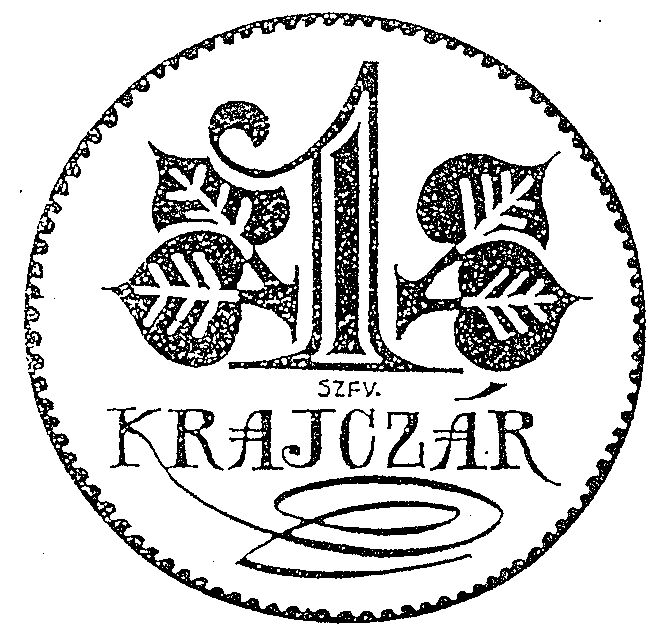 KRAJCZÁROS ALAPÍTVÁNY- közhasznú szervezet -Adószám: 18481776-2-07;               Otp 11736116-20124496Székhely: 8000 Székesfehérvár.,  Bártfai u. 41 B sz.Tel: +36/30/9566-736, Fax: - - -  E-mail: krajczaros@t-online.huFsz.MegnevezésÖsszegjan. 31-igkért/tervkapott1.NEA-NO-17-M - döntés áprilisban - remélhető összeg:500,02.NEA-NO-16-SZ – döntés áprilisban - remélhető összeg:1000,03.TÁMOP-12-1.4.1.-0220 (vö.: 2014-2015)-4.Sólyom László volt köztársasági elnök – kért összeg1500,05.HM pályázat1000,06.Visegrádi Alap pályázat max. 6000 Euró – benyújtás márciusban1300,07.Centenárium: CP-01 – kiadvány800,08.                       CP-02 – emlékmű gondozás, állítás 500,09.                       CP-04 – alkotás (festmény) illetve alkotó tábor1500,010.MMA – alkotó tábor-11.Szfvár önkormányzat800,012.Szfvár önkormányzat képviselői alapból 700,013.TEMPUS – megemlékezés Ukanc + saját kezdeményezés (?)-14.Katonatemetők, emlékművek felújító (alap)tevékenység (számlás)14500,0 15.Norvég Civil Alap – gy.gyújtás akció (vö.: megszűnt az akció támog.)--16.Eladásból – korábbi könyvek, szobrok, stb100,017.támogatók - állandó100,018.támogatók - eseti50,019.céges támogatók 500,020.szja 1 % - tapasztalati adatra számítva300,021.szja 1 % - MH ÖHP partnerség 500,022.Bp önkormányzat pályázat Repejov szobor és avatás (Tarlós úr???)1000,0-23.Értékesítés (szolgáltatás) – kegyeleti túra önrészek1700,024.Felesleges anyagainkból (nem kalkulálunk Bánk értékesítésével és annak esetleges felhasználásával sem) vö.: könyvállomány, közte 17-eseké…200,025.Bánk önkormányzattól támog. alkotó tábor50,026.Bánk szállás, helyiség 150 + IFA 50200,0Összesen:28800,025További évközi várakozások:- céges forrás gyűjtő kampány dec. 31-ig-- egyéb évközi pályázatok, bevételek500,0- egyéb évközi eseti adományok -- évközi önköltséges programok (Doberdó – Tarsoly E.)500,026.Szihalom önkormányzat (rendezve 2016-ban)-27.2016-os maradvány kötelező tartalék ASZ szerint1000,0Mindösszesen:30800,0Fsz.MegnevezésÖsszegtény dec 31.részadat1.működési költségek (adók nélkül) – zöme projekthez kötődéssel6700,0- bérek+járul-ok – munkaügyi pályázaton önrésznek 12x50e600,0- Alkalmi munka (adminisztráció, festők, egyedi feladatok, stb)300,0- Alkalmi mu. (honlapok, Bánk, egyéb karbantartás, stb.)400,0- mb. díjak-- alkalmazott 1 fő foglalkoztatás - járulék nélkül1500,0- gjmű üza. és jav, biztosítás, autópálya matrica (ebből MXV cca 800eFt, ebből üza 20ekm x 7,5 x 340 =510e) + bérgépkocsikra)1100,0- helyiség bérletek (Bregyó 0e/év) + Budai út 30e/év + Király sor 70e/év + székhely jelenleg 0100,0egyéb ag-ok, irodaszer, festékpatronok, stb.150,0- reklám (k.naptár, roll up, kitűzők, stb.)200,0- TE – multi fénymásoló, stb.200,0- KTE vétel pl. fémkereső, stb.180,0- mobil telefon (4x3ex12=144e) és internet (2x6ex12 hó=144e)200,0- víz, gáz, villany, stb.(Királysor, Bártfai, Budai) +Bánk, alkotóház900,0- reprezentáció 100,0- Bánk (egyéb karbantart) erősen forrás függő (előtér fal felhúzás)150,0- Bankkts éves - 3 db szla150,0- bélyeg, posta, egyéb szállítás, stb.100,0- kuratórium elnök hatáskörben ad hoc feladatokra370,02.Szakmai progr-okra (műk. rovatban foglaltakon felüli hányad):21120,0- gjmű bérlemények (kisbusz, busz) – rendezvényekhez kötve400,0- bev. táblában felsorolt egyéb p-okhoz kiegészítés 400,0- pályázatokra vállalt pénzbeli önrészek300,0- heő zenekar adventi koncert50,0- Szervezeti élet, évfordulók, megemlékezések kiadásai200,0- Nemzetközi kapcsolattartás 300,0- kegyeleti tevék. (koszorúzás, stb)500,0- számlás emlékmű felújítás projekt (eredm 2 mFt – áfa befiz)12000,0- Slo B.Bistrica és Ukanc nyári tábor1000,0- Repejov - emlékmű1200,0- Tarsoly – Doberdó (AmiEu)100,0- Szihalom – megemlékezésen részvétel (meghívás estén)20,0- Felvidék nyári tábor 3 x 350 eFt - pályázat függően1050,0- gyertyagyújtás akcióra nov. 11.800,0- festmény kiállítások (Nyitra és Árva /SK/, stb.)900,0- Ukanc nov 1-én200,0- 17-es ezred nap100,0- Stakcin - huszárok rekonstrukciója700,0- hadszíntéren kutató tábor200,0- „lecsófesztivál” – közösség formáló rendezv. (meghívottakkal)200,0- Megemlékezések itthon és külf-ön részvétel (Érsemjén, Donja Dubrava, Pozsony, Albesti, Gyergyószentmiklós, stb.)500,03.Adó befizetések befizetés1080,0- áfa nettó befiz500,0- IFA Bánk (380 Ft/fő/2016)50,0- gjmű cégautó adók MXV 312 (4 x 40000) vö.: GWG 200e volt160,0- MXV súlyadó-- AM járulék (kb 70 nap x 1000 Ft)70,0- bér közterhek300,0- TAO0,0- egyéb adó (telefon, stb.)-4.Kártérítés, kártalanítás-5.Tartalék:1900,0- általános - kötelező1000,0- általános tartalék emelés1500,0- egyéb(előre nem tervezhető kiadások fedezetére)400,0Összesen:30800,0